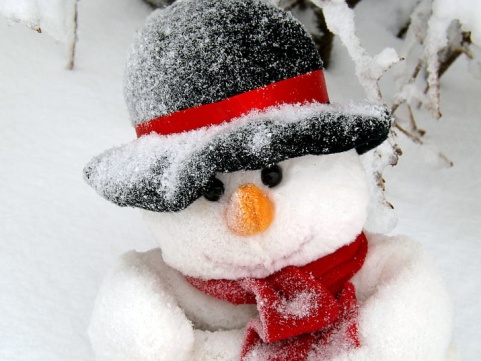 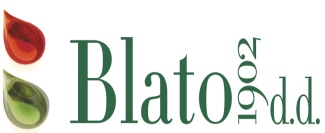                                                                 			JELOVNIK ZA OSNOVNU ŠKOLU CENTAR 		OD 18.01.2021.-29.01.2020.     TJEDANPONEDJELJAK  18.01.UTORAK 19.01.SRIJEDA 20.01.    ČETVRTAK 21.01.     ČETVRTAK 21.01. PETAK  22.01.  I.Potenc. alergeni u hrani*Maneštrica od leće (kukuruz,mrkva,krumpir)  celer*Odresci od suhog mesaKolač od sira mlijeko i mlij.proiz., gluten,jaje*Polubijeli/miješani kruh gluten*Juneći rižotoZelena salata s naribanom mrkvicomJogurt mlijeko i mlij.proiz*Polub./miješ.kruh gluten*       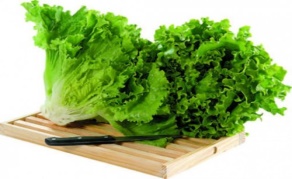       Salata kristalkaPolpete u saftuRestani krumpir Salata ciklaPolub./miješ.kruh gluten*           Pečena piletinaDinastani svježi kupus s krumpiromVoćePolub./miješ.kruh gluten*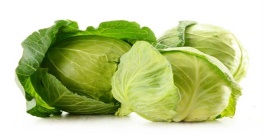 KupusPečena piletinaDinastani svježi kupus s krumpiromVoćePolub./miješ.kruh gluten*KupusJuha Zapečena tjestenina sa sirom ili Tjestenina sa tunom (penete)Sezonska salata Domaća slastica mlijeko i mlij.proiz.,orašasto voće, gluten,jaje* Polub./ miješ.kruh gluten  II.Potenc. alergeni u hrani* PONEDJELJAK  25.01.Maneštrica od graha i ječma celer*Odresci od suhog mesaPalačinke mlijeko i mlij.proiz.,orašasto voće*Polub./miješ. kruh gluten*    UTORAK 26.01.Pileća juha s tjesteninom              Rižoto sa piletinom celer*                Salata od svježeg kupusaPolubijeli/miješani kruh gluten*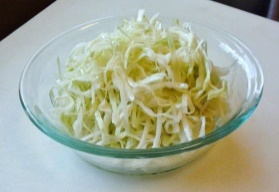 Salata od kupusa    SRIJEDA 27.01.Tjestenina  gluten*u umaku s mljevenim mesom (junetina)Salata ciklaVoćni jogurt mlijeko i mlij.proiz.Polub./miješ.kruh gluten*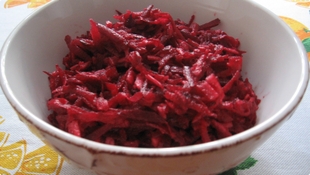     Salata od cikleČETVRTAK 28.01. Pečena piletina/puretinaDinstani kiseli kupusVoće          Polub./miješ.kruh gluten*  PETAK 29.01.Juha Polpetice od ribe ili pohani oslić filet gluten,jaje, mlij.proizv.*Blitva s krumpirom i maslinovim uljemDomaća slastica gluten*              Polub./ miješ.kruh gluten*  PETAK 29.01.Juha Polpetice od ribe ili pohani oslić filet gluten,jaje, mlij.proizv.*Blitva s krumpirom i maslinovim uljemDomaća slastica gluten*              Polub./ miješ.kruh gluten*